Nomor :  09/402/Peng-Und/VII/2016Perihal :  Pengumuman dan Undangan  Diberitahukan kepada seluruh mahasiswa Program MM-UMB, bahwa sesuai jadwal di bawah ini akan dilaksanakan Seminar Proposal Tesis, maka  mahasiswa yang bersangkutan mengundang para mahasiswa untuk hadir sebagai peserta.Demikian pengumuman dan undangan ini, untuk diperhatikan dan diindahkan sebagaimana mestinya. Terima kasih.	Dikeluarkan di	:  Jakarta	Padatanggal	:  19 Juli 2016	Ketua Program Studi Magister ManajemenTtd	
Dr. Augustina Kurniasih, MM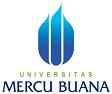 PENGUMUMAN JADWAL SEMINAR PROPOSAL TESISPROGRAM STUDI MAGISTER MANAJEMENPROGRAM PASCASARJANAQNO.HARI, TGL.JAMN.I.M.N A M ADOSEN PEMBIMBINGDOSEN PENELAAHKON-SEN-TRASITEMPAT/ RUANG01Rabu, 20 Juli  2016 Pkl 12.0055114110266Siti SundariDr Antonius D. Robinson Manurung, M.SiDr Suharno Pawirosumarto, S.Kom, MMDr. Ahmad Badawi SaluyMSDMKampus A Meruya T.20902Rabu, 20 Juli  2016 Pkl 13.0055114110264Amal Ma'rufDr Antonius D. Robinson Manurung, M.SiDr Suharno Pawirosumarto, S.Kom, MMDr. Ahmad Badawi SaluyMSDMKampus A Meruya T.20903Rabu, 20 Juli  2016 Pkl 14.0055114110154Sri SugiartiDr Antonius D. Robinson Manurung, M.SiDr Suharno Pawirosumarto, S.Kom, MMDr. Ahmad Badawi SaluyMSDMKampus A Meruya T.20904Rabu, 20 Juli  2016 Pkl 15.0055113110147Evel Prasetya MaulanaP1: Dr Antonius D. Robinson Manurung, M.SiP2: Dr. Augustina Kurniasih, MEDr Suharno Pawirosumarto, S.Kom, MMDr. Ahmad Badawi SaluyMSDMKampus A Meruya T.209